
Registration form World Club Championship 2015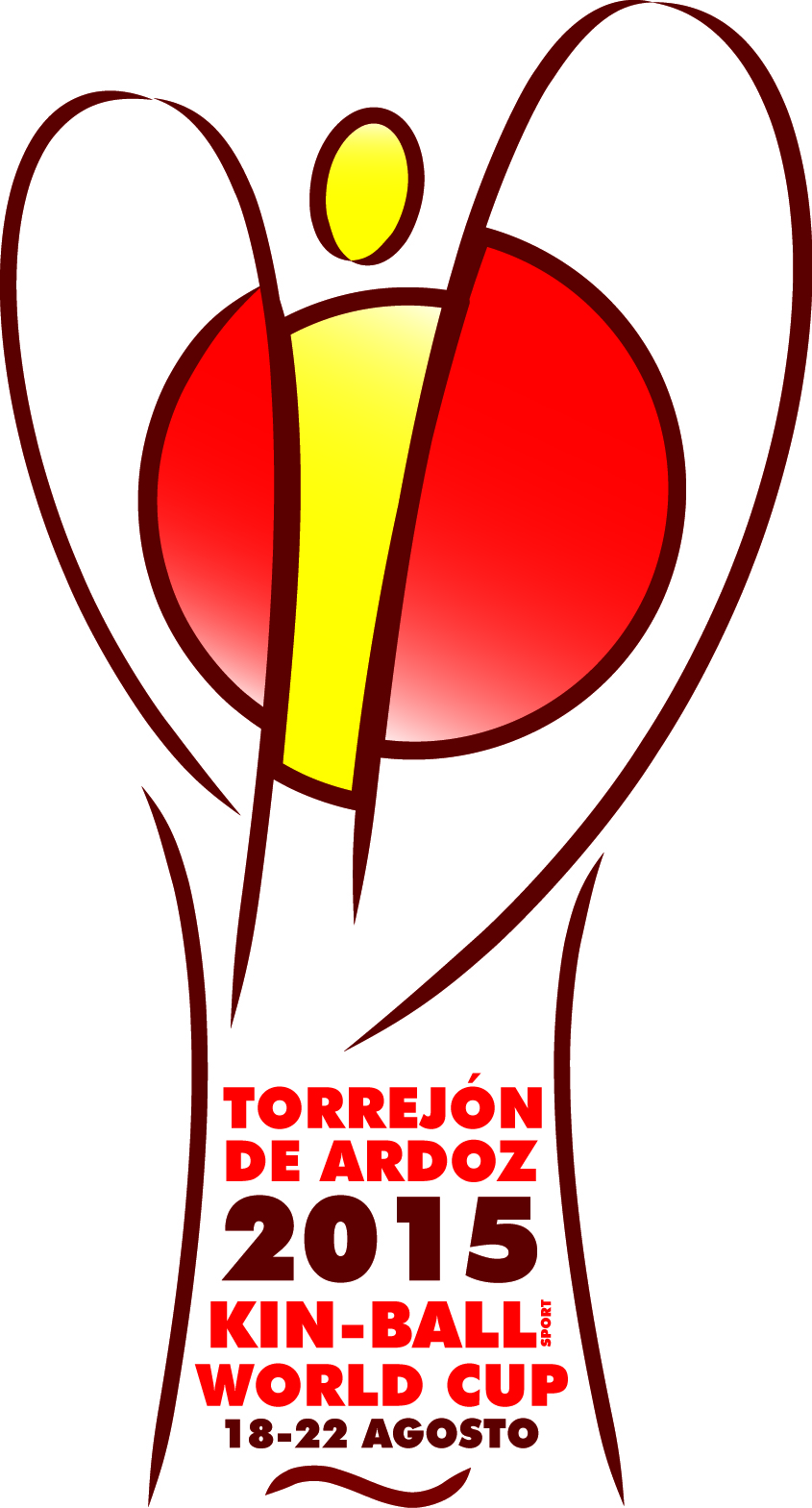 	______________________________	               Team’s responsible Signature	___________________	dateList of people accompanying the team.InformationInformationTeam’s CompositionTeam’s CompositionTeam’s CompositionBirth dateGenderM / WGenderM / WEmailName of the club / team:Name of the club / team:1-1-1-2-2-2-Country:3-3-3-Name of the responsible :	Name of the responsible :	4-4-4-5-5-5-Phone:Phone:6-6-6-Email:Email:7-7-7-Skype:Skype:8-8-8-Category ProCategory ProCategory ProCategory AmateurCategory AmateurCategory AmateurNameBirth dateEmail